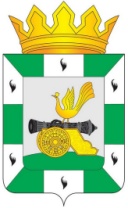 МУНИЦИПАЛЬНОЕ ОБРАЗОВАНИЕ«СМОЛЕНСКИЙ РАЙОН» СМОЛЕНСКОЙ ОБЛАСТИСМОЛЕНСКАЯ РАЙОННАЯ ДУМАРЕШЕНИЕот 13 ноября 2017 года             № 66О внесении изменений в Регламент Смоленской районной ДумыРуководствуясь статьей 35 Федерального закона от 6 октября 2003 года
№ 131-ФЗ «Об общих принципах организации местного самоуправления в Российской Федерации», в соответствии с Уставом муниципального образования «Смоленский район» Смоленской области, Смоленская районная ДумаРЕШИЛА:1. Внести в Регламент Смоленской районной Думы, утвержденный решением Смоленской районной Думы от 24.11.2009 № 144 (в редакции решений Смоленской районной Думы от 26.03.2010 № 7, от 30.03.2012 № 31, от 03.07.2012 № 75,
от 21.07.2015 № 47, от 23.09.2015 № 1, от 25.08.2016 № 64), следующие изменения: 1) в статье 221:а) дополнить пунктом 21 следующего содержания:«21. Кандидат имеет право снять свою кандидатуру до внесения кандидатуры 
в список для голосования.»;б) пункт 6 изложить в следующей редакции:«6. Если ни один из кандидатов не набрал требуемого для избрания на должность Главы муниципального образования числа голосов при голосовании или конкурс признан несостоявшимся, или все кандидаты, представленные конкурсной комиссией, сняли свои кандидатуры, Дума принимает решение о повторном проведении конкурса в сроки и порядке, установленные правовым актом Думы. 
При этом состав конкурсной комиссии может не меняться.».2. Настоящее решение вступает в силу с момента его принятия.3. Опубликовать настоящее решение в газете «Сельская правда».Председатель Смоленской районной Думы                                     Ю.Г. ДавыдовскийИсполняющий полномочия Главы муниципального образования «Смоленский район» Смоленской области                      Т.А. Романцева